17-02-2015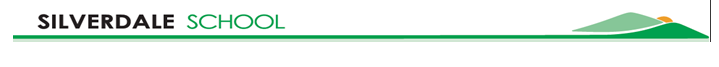 Dear Parents and Caregivers,Thank you for the prompt payment of $50:00 deposit for camp. The remaining $170:00 will need to be paid by Friday the 6th of March.Camp meeting for all interested parents will be held this Thursday at 5:30 pm in Room 10. This meeting will give you an outline of the programme we are offering your child.The selection of 9 parents who will be going on camp with each Group, will be notified by Friday the 20th of February. Thank you very much to all those parents who offered their time to come on camp and I am sorry that I cannot accommodate everybody. There is the opportunity for parents to come out for the day, but you will have to bring your own lunch and drink. I hope that many parents will take this opportunity. Please let me know if you wish to come on any day.We will need to transport the children with all their belongings to and from camp in cars. If you are able to help can you please indicate below which days and times you are able to assist and also how many students with gear you can take. Remember that each child will have a large pack of belongings to take with them.To comply with our school policy, cars and trailers must have a current W.O.F and Registration. All passengers must travel with seatbelts. The driver of the car must hold a current/FULL driving licence.Please complete the form below and return back to school, confirming the above.Regards,Linda Pavitt…………………………………………………………………………………………………………………...Name of Student:_____________Room Number:_______________Name of Driver:___________________________________________________Please indicate when you are able to help:I can help on: Monday morning, transport to camp                      Wednesday afternoon, transport from camp                      Wednesday morning, transport to camp                      Friday afternoon, transport from campNumber of students you can take with luggage in seatbelts:_______________My car has a current WOF, Expiry date    	_______________My car registration is current, Expiry date 	_______________I can provide a trailer   Yes/NoMy trailer has a current WOF, Expiry date__________________My trailer registration is current, Expiry date______________________I have a current drivers licence, Expiry date _______________Signed: ________________________                                    Mobile: ________________________Name: _________________________                                   Phone : ________________________	